Math 3									Name_______________________________ACT Practice Set 1			SHOW ALL WORK!!						Date________A car averages 27 miles per gallon. If gas costs $4.04 per gallon, which of the following is closest to how much the gas would cost for this car to travel 2,727 typical miles?A.  $44.44B.  $109.08C.  $118.80D.  $408.04E.  $444.40When x = 3 and y = 5, by how much does the value of 3x2 – 2y exceed the value of 2x2 – 3y ?F.   4G.  14H.  16J.  20K.  50What is the value of x when 2x + 3 = 3x – 4 ?A.   –7B.  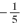 C.  1D.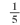 E.  7What is the greatest common factor of 42, 126, and 210 ?F.  2G.  6H.  14J.  21K.  42Sales for a business were 3 million dollars more the second year than the first, and sales for the third year were double the sales for the second year. If sales for the third year were 38 million dollars, what were sales, in millions of dollars, for the first year?A.  16B.  17.5C.  20.5D.  22E.  35In the figure below, ray was constructed starting from rays and . By using a compass, D and G were marked equidistant from E on rays and . The compass was then used to locate a point F, distinct from E, so that F is equidistant from D and G. For all constructions defined by the above steps, the measures of DEF and GEF: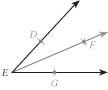 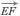 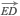 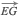 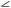 F.  are equal. G.  are NOT equal.H.  sum to 30°.J.  sum to 45°.K.  sum to 60°.Abandoned mines frequently fill with water. Before an abandoned mine can be reopened, the water must be pumped out. The size of pump required depends on the depth of the mine. If pumping out a mine that is D feet deep requires a pump that pumps a minimum of + 4D – 250 gallons per minute, pumping out a mine that is 150 feet deep would require a pump that pumps a minimum of how many gallons per minute?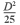 A.  362B.  500C.  800D.  1,250E.  1,750The length, in inches, of a box is 3 inches less than twice its width, in inches. Which of the following gives the length, l inches, in terms of the width, w inches, of the box?F.  l = w + 3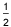 G.  l =  w + 3H.  l =  w – 3J.  l = 2w + 3K.  l = 2w – 3IncorrectTwice the width is 2w, and 3 less than a number means to subtract 3 from the number.IncorrectRemember that w is multiplied by 2, and then 3 is subtracted from the result.IncorrectDid you forget to multiply w by 2 ?IncorrectRemember that 3 less than a number means to subtract 3 from the number.Correct!You did the problem correctly. Twice a number means to multiply the number by 2, and 3 less than a number means to subtract 3 from the number. Combining these, you get l = 2w – 3.In quadrilateral PQRS below, sides PS and QR are parallel for what value of x ?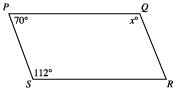 A.  158B.  132C.  120D.  110E.  70IncorrectBecause PS is parallel to QR, the sum of the measures of angles S and R is 180°. So, 180° – 112° = 68°, and the measure of R is 68°. However, to find x you do not just add 90° to the measure of R. Think about the sum of the angles of a quadrilateral.IncorrectRemember that the sum of the measures of the angles in a quadrilateral is 360°.IncorrectDid you subtract correctly? Recheck your work.Correct!The correct answer is D. The question states that PS and QR are parallel. If you treat PQ as a transversal, then P and Q are interior angles on the same side of a transversal, so their measures add up to 180°. Since the measure of P is 70°, the measure of Q is 180° – 70° = 110°.IncorrectAngles P and Q are not corresponding angles on the same side of a transversal.How many irrational numbers are there between 1 and 6 ?F.  1G.  3H.  4J.  10K.  Infinitely manyA typical high school student consumes 67.5 pounds of sugar per year. As part of a new nutrition plan, each member of a track team plans to lower the sugar he or she consumes by at least 20% for the coming year. Assuming each track member had consumed sugar at the level of a typical high school student and will adhere to this plan for the coming year, what is the maximum number of pounds of sugar to be consumed by each track team member in the coming year?A.  14B.  44C.  48D.  54E.  66In the standard (x, y) coordinate plane below, 3 of the vertices of a rectangle are shown. Which of the following is the 4th vertex of the rectangle?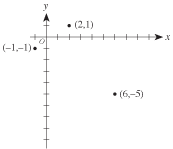 F.  (3,–7)G.  (4,–8)H.  (5,–1)J.  (8,–3)K.  (9,–3)